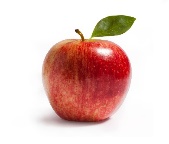 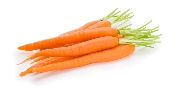 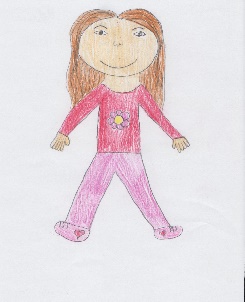 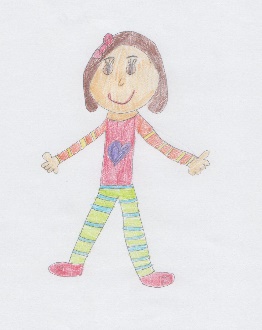 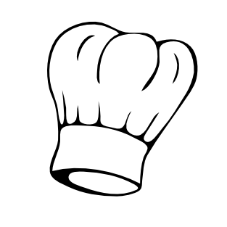 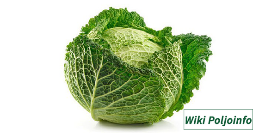 JELOVNIK ZA RAZDOBLJE OD 22. 1. DO 26. 1. 2024.DAN U TJEDNU      DORUČAKRUČAKUŽINAPONEDJELJAKSlanac, jogurt, voćeVarivo od kelja i puretine, raženi kruhKruh s namazom od lješnjakaUTORAKKroasan maslac, puding, voćeBolonjez, tjestenina, zelena salata, kruhSmoothieSRIJEDAKruh, pekmez od šljive, kakao, voćeGrah varivo s povrćem i kobasicama, miješani kruh sa sjemenkamaPutar štangicaČETVRTAKSendvič s purećom šunkom, acidofilno mlijeko, voće\sir, voćePileći paprikaš s krumpirom i noklicama, raženi kruhČokoladni kolačPETAKPolubijeli kruh, mliječni namaz, voćni čaj, voćeZapečene štrukle sa sirom i vrhnjemPuding vanilija